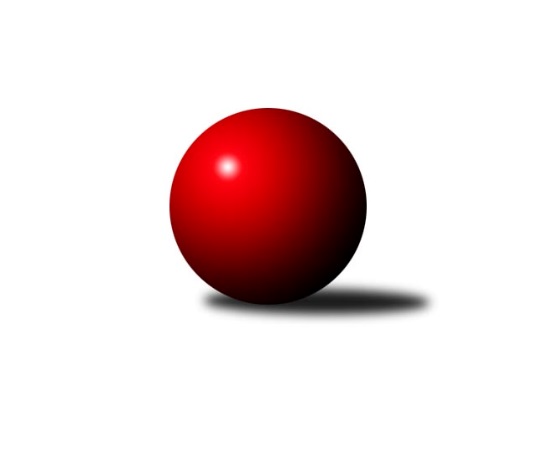 Č.4Ročník 2018/2019	19.5.2024 Jihomoravský KP1 - nadstavba 2018/2019Statistika 4. kolaTabulka družstev:		družstvo	záp	výh	rem	proh	skore	sety	průměr	body	plné	dorážka	chyby	1.	KK Vyškov C	9	7	1	1	47.0 : 25.0 	(61.0 : 47.0)	2694	15	1824	870	33.8	2.	KK Blansko B	10	7	0	3	48.5 : 31.5 	(72.5 : 47.5)	2640	14	1786	854	28	3.	SK Podlužan Prušánky B	10	6	0	4	46.0 : 34.0 	(66.5 : 53.5)	2598	12	1772	827	26.9	4.	TJ Sokol Brno IV	10	6	0	4	43.5 : 36.5 	(63.5 : 56.5)	2610	12	1782	828	25.9	5.	KK Sokol Litenčice	10	4	1	5	43.0 : 37.0 	(62.5 : 57.5)	2595	9	1784	811	37.2	6.	KK Mor.Slávia Brno C	10	4	0	6	31.0 : 49.0 	(47.5 : 72.5)	2555	8	1767	788	34.8	7.	KK Slovan Rosice C	9	2	0	7	25.0 : 47.0 	(44.5 : 63.5)	2584	4	1798	786	37.8	8.	TJ Sokol Vážany	10	2	0	8	28.0 : 52.0 	(50.0 : 70.0)	2581	4	1789	791	37.8Tabulka doma:		družstvo	záp	výh	rem	proh	skore	sety	průměr	body	maximum	minimum	1.	KK Blansko B	5	5	0	0	31.0 : 9.0 	(42.0 : 18.0)	2712	10	2791	2614	2.	KK Vyškov C	5	4	1	0	27.0 : 13.0 	(37.0 : 23.0)	2682	9	2759	2571	3.	SK Podlužan Prušánky B	5	4	0	1	27.0 : 13.0 	(36.0 : 24.0)	2736	8	2763	2702	4.	TJ Sokol Brno IV	5	4	0	1	26.5 : 13.5 	(35.0 : 25.0)	2665	8	2714	2559	5.	KK Sokol Litenčice	5	3	0	2	25.0 : 15.0 	(35.0 : 25.0)	2558	6	2620	2534	6.	KK Mor.Slávia Brno C	5	3	0	2	21.0 : 19.0 	(24.5 : 35.5)	2576	6	2621	2542	7.	KK Slovan Rosice C	4	1	0	3	13.0 : 19.0 	(17.5 : 30.5)	2589	2	2665	2527	8.	TJ Sokol Vážany	5	1	0	4	14.0 : 26.0 	(25.0 : 35.0)	2584	2	2689	2485Tabulka venku:		družstvo	záp	výh	rem	proh	skore	sety	průměr	body	maximum	minimum	1.	KK Vyškov C	4	3	0	1	20.0 : 12.0 	(24.0 : 24.0)	2704	6	2772	2635	2.	SK Podlužan Prušánky B	5	2	0	3	19.0 : 21.0 	(30.5 : 29.5)	2564	4	2611	2470	3.	KK Blansko B	5	2	0	3	17.5 : 22.5 	(30.5 : 29.5)	2626	4	2742	2560	4.	TJ Sokol Brno IV	5	2	0	3	17.0 : 23.0 	(28.5 : 31.5)	2599	4	2651	2553	5.	KK Sokol Litenčice	5	1	1	3	18.0 : 22.0 	(27.5 : 32.5)	2604	3	2662	2536	6.	TJ Sokol Vážany	5	1	0	4	14.0 : 26.0 	(25.0 : 35.0)	2590	2	2640	2427	7.	KK Slovan Rosice C	5	1	0	4	12.0 : 28.0 	(27.0 : 33.0)	2583	2	2654	2531	8.	KK Mor.Slávia Brno C	5	1	0	4	10.0 : 30.0 	(23.0 : 37.0)	2550	2	2612	2492Tabulka podzimní části:		družstvo	záp	výh	rem	proh	skore	sety	průměr	body	doma	venku	1.	KK Vyškov C	5	4	1	0	28.0 : 12.0 	(36.0 : 24.0)	2698	9 	1 	1 	0 	3 	0 	0	2.	KK Blansko B	4	4	0	0	25.0 : 7.0 	(32.5 : 15.5)	2624	8 	3 	0 	0 	1 	0 	0	3.	TJ Sokol Brno IV	4	3	0	1	20.0 : 12.0 	(25.5 : 22.5)	2613	6 	2 	0 	0 	1 	0 	1	4.	KK Sokol Litenčice	5	2	1	2	22.0 : 18.0 	(33.0 : 27.0)	2578	5 	2 	0 	1 	0 	1 	1	5.	SK Podlužan Prušánky B	4	2	0	2	16.0 : 16.0 	(25.0 : 23.0)	2628	4 	1 	0 	1 	1 	0 	1	6.	KK Mor.Slávia Brno C	5	2	0	3	16.0 : 24.0 	(25.0 : 35.0)	2555	4 	1 	0 	1 	1 	0 	2	7.	TJ Sokol Vážany	4	0	0	4	6.0 : 26.0 	(14.0 : 34.0)	2521	0 	0 	0 	2 	0 	0 	2	8.	KK Slovan Rosice C	5	0	0	5	11.0 : 29.0 	(25.0 : 35.0)	2560	0 	0 	0 	2 	0 	0 	3Tabulka jarní části:		družstvo	záp	výh	rem	proh	skore	sety	průměr	body	doma	venku	1.	SK Podlužan Prušánky B	6	4	0	2	30.0 : 18.0 	(41.5 : 30.5)	2606	8 	3 	0 	0 	1 	0 	2 	2.	KK Vyškov C	4	3	0	1	19.0 : 13.0 	(25.0 : 23.0)	2686	6 	3 	0 	0 	0 	0 	1 	3.	KK Blansko B	6	3	0	3	23.5 : 24.5 	(40.0 : 32.0)	2666	6 	2 	0 	0 	1 	0 	3 	4.	TJ Sokol Brno IV	6	3	0	3	23.5 : 24.5 	(38.0 : 34.0)	2626	6 	2 	0 	1 	1 	0 	2 	5.	KK Slovan Rosice C	4	2	0	2	14.0 : 18.0 	(19.5 : 28.5)	2617	4 	1 	0 	1 	1 	0 	1 	6.	KK Sokol Litenčice	5	2	0	3	21.0 : 19.0 	(29.5 : 30.5)	2587	4 	1 	0 	1 	1 	0 	2 	7.	KK Mor.Slávia Brno C	5	2	0	3	15.0 : 25.0 	(22.5 : 37.5)	2559	4 	2 	0 	1 	0 	0 	2 	8.	TJ Sokol Vážany	6	2	0	4	22.0 : 26.0 	(36.0 : 36.0)	2614	4 	1 	0 	2 	1 	0 	2 Zisk bodů pro družstvo:		jméno hráče	družstvo	body	zápasy	v %	dílčí body	sety	v %	1.	Marek Rozsíval 	TJ Sokol Brno IV 	8	/	9	(89%)	14.5	/	18	(81%)	2.	Roman Blažek 	KK Sokol Litenčice 	8	/	9	(89%)	11	/	18	(61%)	3.	Jitka Šimková 	SK Podlužan Prušánky B 	8	/	10	(80%)	14.5	/	20	(73%)	4.	Martin Tesařík 	SK Podlužan Prušánky B 	7	/	8	(88%)	11	/	16	(69%)	5.	Lukáš Chadim 	TJ Sokol Brno IV 	7	/	10	(70%)	12	/	20	(60%)	6.	Josef Kamenišťák 	TJ Sokol Vážany 	7	/	10	(70%)	12	/	20	(60%)	7.	Břetislav Láník 	KK Vyškov C 	6	/	8	(75%)	10.5	/	16	(66%)	8.	David Pospíšil 	KK Mor.Slávia Brno C 	6	/	8	(75%)	8	/	16	(50%)	9.	František Kellner 	KK Mor.Slávia Brno C 	6	/	9	(67%)	12	/	18	(67%)	10.	Monika Zapletalová 	KK Sokol Litenčice 	6	/	9	(67%)	11	/	18	(61%)	11.	Ladislav Novotný 	KK Blansko B 	6	/	10	(60%)	13	/	20	(65%)	12.	Radim Kroupa 	TJ Sokol Vážany 	6	/	10	(60%)	12	/	20	(60%)	13.	Martin Honc 	KK Blansko B 	5.5	/	7	(79%)	9.5	/	14	(68%)	14.	Petr Streubel 	KK Slovan Rosice C 	5	/	6	(83%)	8	/	12	(67%)	15.	Tomáš Jelínek 	KK Vyškov C 	5	/	7	(71%)	9.5	/	14	(68%)	16.	Pavel Flamík 	SK Podlužan Prušánky B 	5	/	8	(63%)	9.5	/	16	(59%)	17.	Petr Večerka 	KK Vyškov C 	5	/	8	(63%)	8.5	/	16	(53%)	18.	Josef Kotlán 	KK Blansko B 	5	/	9	(56%)	12	/	18	(67%)	19.	Jiří Zapletal 	KK Blansko B 	5	/	9	(56%)	11.5	/	18	(64%)	20.	Kamil Ondroušek 	KK Slovan Rosice C 	5	/	9	(56%)	11	/	18	(61%)	21.	Milan Svačina 	KK Vyškov C 	5	/	9	(56%)	9.5	/	18	(53%)	22.	Josef Tesař 	KK Slovan Rosice C 	5	/	9	(56%)	8	/	18	(44%)	23.	Pavel Posolda 	KK Sokol Litenčice 	4	/	5	(80%)	6	/	10	(60%)	24.	Ladislav Musil 	KK Blansko B 	4	/	6	(67%)	6	/	12	(50%)	25.	Lenka Štěrbová 	KK Sokol Litenčice 	4	/	6	(67%)	5	/	12	(42%)	26.	Milan Kochaníček 	KK Sokol Litenčice 	4	/	7	(57%)	9	/	14	(64%)	27.	Alena Kristová 	SK Podlužan Prušánky B 	4	/	8	(50%)	9	/	16	(56%)	28.	Martin Pokorný 	TJ Sokol Brno IV 	4	/	8	(50%)	8	/	16	(50%)	29.	Zuzana Štěrbová 	KK Sokol Litenčice 	4	/	8	(50%)	7	/	16	(44%)	30.	Michal Šimek 	SK Podlužan Prušánky B 	4	/	9	(44%)	8	/	18	(44%)	31.	Petr Sedláček 	TJ Sokol Vážany 	4	/	9	(44%)	7	/	18	(39%)	32.	Radoslav Rozsíval 	TJ Sokol Brno IV 	4	/	10	(40%)	9.5	/	20	(48%)	33.	Jan Polák 	KK Mor.Slávia Brno C 	4	/	10	(40%)	8.5	/	20	(43%)	34.	Miroslav Vítek 	TJ Sokol Brno IV 	3.5	/	10	(35%)	6	/	20	(30%)	35.	Jiří Formánek 	KK Vyškov C 	3	/	3	(100%)	6	/	6	(100%)	36.	Jaroslav Sedlář 	KK Mor.Slávia Brno C 	3	/	4	(75%)	5	/	8	(63%)	37.	Otakar Lukáč 	KK Blansko B 	3	/	5	(60%)	7.5	/	10	(75%)	38.	Petr Matuška 	KK Vyškov C 	3	/	6	(50%)	6.5	/	12	(54%)	39.	Radek Loubal 	TJ Sokol Vážany 	3	/	7	(43%)	6	/	14	(43%)	40.	Michal Pálka 	SK Podlužan Prušánky B 	3	/	8	(38%)	6	/	16	(38%)	41.	Petr Berka 	TJ Sokol Brno IV 	3	/	10	(30%)	8.5	/	20	(43%)	42.	Luděk Zapletal 	KK Sokol Litenčice 	2	/	3	(67%)	4	/	6	(67%)	43.	Jiří Novotný 	SK Podlužan Prušánky B 	2	/	4	(50%)	4.5	/	8	(56%)	44.	Milan Ryšánek 	KK Vyškov C 	2	/	4	(50%)	4	/	8	(50%)	45.	Alena Bružová 	KK Slovan Rosice C 	2	/	4	(50%)	4	/	8	(50%)	46.	Miroslav Flek 	KK Blansko B 	2	/	5	(40%)	5	/	10	(50%)	47.	Miloslav Krejčí 	KK Vyškov C 	2	/	5	(40%)	4.5	/	10	(45%)	48.	Josef Smažinka 	KK Sokol Litenčice 	2	/	5	(40%)	3.5	/	10	(35%)	49.	Petr Mecerod 	KK Slovan Rosice C 	2	/	8	(25%)	7	/	16	(44%)	50.	Miroslav Vyhlídal 	KK Mor.Slávia Brno C 	2	/	9	(22%)	7.5	/	18	(42%)	51.	Martin Procházka 	KK Blansko B 	1	/	1	(100%)	2	/	2	(100%)	52.	Zdeněk Holoubek 	TJ Sokol Brno IV 	1	/	1	(100%)	2	/	2	(100%)	53.	Zdeněk Vránek 	TJ Sokol Brno IV 	1	/	1	(100%)	2	/	2	(100%)	54.	Karel Kolařík 	KK Blansko B 	1	/	2	(50%)	2	/	4	(50%)	55.	Jan Kovář 	TJ Sokol Vážany 	1	/	2	(50%)	2	/	4	(50%)	56.	Jan Bernatík 	KK Mor.Slávia Brno C 	1	/	2	(50%)	1	/	4	(25%)	57.	Sára Zálešáková 	SK Podlužan Prušánky B 	1	/	3	(33%)	3	/	6	(50%)	58.	Petr Malý 	TJ Sokol Vážany 	1	/	3	(33%)	3	/	6	(50%)	59.	Jakub Haresta 	KK Blansko B 	1	/	3	(33%)	2	/	6	(33%)	60.	Pavel Lasovský ml.	TJ Sokol Vážany 	1	/	4	(25%)	1	/	8	(13%)	61.	Milan Čech 	KK Slovan Rosice C 	1	/	4	(25%)	1	/	8	(13%)	62.	Luboš Salamon 	KK Mor.Slávia Brno C 	1	/	5	(20%)	2.5	/	10	(25%)	63.	Miroslava Štěrbová 	KK Sokol Litenčice 	1	/	6	(17%)	6	/	12	(50%)	64.	Pavel Mecerod 	KK Slovan Rosice C 	1	/	7	(14%)	3	/	14	(21%)	65.	Petr Komárek 	TJ Sokol Brno IV 	0	/	1	(0%)	1	/	2	(50%)	66.	Lucie Trávníčková 	KK Vyškov C 	0	/	1	(0%)	1	/	2	(50%)	67.	Miroslav Poledník 	KK Vyškov C 	0	/	1	(0%)	1	/	2	(50%)	68.	Miroslav Oujezdský 	KK Mor.Slávia Brno C 	0	/	1	(0%)	0	/	2	(0%)	69.	Štěpán Kalas 	KK Mor.Slávia Brno C 	0	/	1	(0%)	0	/	2	(0%)	70.	Josef Polák 	KK Mor.Slávia Brno C 	0	/	1	(0%)	0	/	2	(0%)	71.	Milan Štěrba 	KK Sokol Litenčice 	0	/	2	(0%)	0	/	4	(0%)	72.	Dušan Zahradník 	TJ Sokol Vážany 	0	/	3	(0%)	1	/	6	(17%)	73.	Alfréd Peřina 	KK Slovan Rosice C 	0	/	6	(0%)	2.5	/	12	(21%)	74.	Jozef Kamenišťák 	TJ Sokol Vážany 	0	/	10	(0%)	5	/	20	(25%)	75.	Zdeněk Žižlavský 	KK Mor.Slávia Brno C 	0	/	10	(0%)	3	/	20	(15%)Průměry na kuželnách:		kuželna	průměr	plné	dorážka	chyby	výkon na hráče	1.	Prušánky (dvoudráha), 1-2	2701	1829	872	26.2	(450.2)	2.	KK Blansko, 1-6	2653	1822	831	35.1	(442.3)	3.	KK Vyškov, 1-4	2622	1803	818	35.5	(437.1)	4.	KK Slovan Rosice, 1-4	2621	1797	823	34.6	(436.9)	5.	TJ Sokol Brno IV, 1-4	2612	1772	840	27.2	(435.4)	6.	KK MS Brno, 1-4	2577	1767	810	33.3	(429.6)	7.	Litenčice, 1-2	2560	1765	795	33.9	(426.8)Nejlepší výkony na kuželnách:Prušánky (dvoudráha), 1-2KK Vyškov C	2772	0. kolo	Jiří Formánek 	KK Vyškov C	505	0. koloSK Podlužan Prušánky B	2763	3. kolo	Martin Tesařík 	SK Podlužan Prušánky B	494	0. koloSK Podlužan Prušánky B	2753	2. kolo	Karel Kolařík 	KK Blansko B	492	3. koloSK Podlužan Prušánky B	2748	0. kolo	Martin Tesařík 	SK Podlužan Prušánky B	489	0. koloKK Blansko B	2742	3. kolo	Pavel Flamík 	SK Podlužan Prušánky B	488	0. koloSK Podlužan Prušánky B	2712	0. kolo	Pavel Flamík 	SK Podlužan Prušánky B	487	2. koloSK Podlužan Prušánky B	2702	0. kolo	Jitka Šimková 	SK Podlužan Prušánky B	481	2. koloKK Sokol Litenčice	2631	0. kolo	Martin Honc 	KK Blansko B	476	3. koloTJ Sokol Vážany	2631	0. kolo	Petr Večerka 	KK Vyškov C	474	0. koloKK Slovan Rosice C	2560	2. kolo	Pavel Flamík 	SK Podlužan Prušánky B	473	3. koloKK Blansko, 1-6KK Blansko B	2791	2. kolo	Martin Honc 	KK Blansko B	505	4. koloKK Blansko B	2776	4. kolo	Ladislav Musil 	KK Blansko B	490	2. koloKK Blansko B	2710	0. kolo	Břetislav Láník 	KK Vyškov C	484	2. koloKK Vyškov C	2680	2. kolo	Martin Procházka 	KK Blansko B	479	2. koloKK Blansko B	2669	0. kolo	Martin Honc 	KK Blansko B	478	2. koloKK Blansko B	2614	0. kolo	Ladislav Novotný 	KK Blansko B	476	2. koloKK Mor.Slávia Brno C	2612	0. kolo	Otakar Lukáč 	KK Blansko B	475	0. koloKK Slovan Rosice C	2569	0. kolo	Miroslav Flek 	KK Blansko B	474	4. koloKK Sokol Litenčice	2563	4. kolo	Ladislav Musil 	KK Blansko B	472	4. koloTJ Sokol Brno IV	2553	0. kolo	David Pospíšil 	KK Mor.Slávia Brno C	467	0. koloKK Vyškov, 1-4KK Vyškov C	2759	0. kolo	Petr Streubel 	KK Slovan Rosice C	527	3. koloKK Vyškov C	2729	0. kolo	Milan Svačina 	KK Vyškov C	503	0. koloKK Vyškov C	2708	0. kolo	Petr Matuška 	KK Vyškov C	499	0. koloKK Vyškov C	2698	1. kolo	Petr Večerka 	KK Vyškov C	497	3. koloTJ Sokol Vážany	2689	0. kolo	Martin Tesařík 	SK Podlužan Prušánky B	490	0. koloKK Vyškov C	2672	3. kolo	Milan Svačina 	KK Vyškov C	490	0. koloTJ Sokol Vážany	2669	0. kolo	Radek Loubal 	TJ Sokol Vážany	489	0. koloKK Slovan Rosice C	2654	3. kolo	Petr Matuška 	KK Vyškov C	483	0. koloTJ Sokol Vážany	2640	0. kolo	Petr Večerka 	KK Vyškov C	481	1. koloKK Blansko B	2636	1. kolo	Martin Honc 	KK Blansko B	478	1. koloKK Slovan Rosice, 1-4KK Vyškov C	2746	4. kolo	Petr Matuška 	KK Vyškov C	504	4. koloKK Slovan Rosice C	2693	4. kolo	Petr Mecerod 	KK Slovan Rosice C	478	4. koloKK Slovan Rosice C	2665	0. kolo	Milan Svačina 	KK Vyškov C	475	4. koloKK Sokol Litenčice	2662	1. kolo	Lukáš Chadim 	TJ Sokol Brno IV	473	0. koloTJ Sokol Brno IV	2614	0. kolo	Roman Blažek 	KK Sokol Litenčice	473	1. koloKK Slovan Rosice C	2611	1. kolo	Břetislav Láník 	KK Vyškov C	472	4. koloKK Blansko B	2584	0. kolo	Petr Streubel 	KK Slovan Rosice C	470	0. koloKK Mor.Slávia Brno C	2558	0. kolo	Kamil Ondroušek 	KK Slovan Rosice C	467	1. koloKK Slovan Rosice C	2552	0. kolo	Petr Mecerod 	KK Slovan Rosice C	465	0. koloKK Slovan Rosice C	2527	0. kolo	Pavel Mecerod 	KK Slovan Rosice C	460	4. koloTJ Sokol Brno IV, 1-4TJ Sokol Brno IV	2714	0. kolo	Lukáš Chadim 	TJ Sokol Brno IV	492	0. koloTJ Sokol Brno IV	2701	0. kolo	Petr Berka 	TJ Sokol Brno IV	475	0. koloTJ Sokol Brno IV	2681	1. kolo	Lukáš Chadim 	TJ Sokol Brno IV	473	1. koloTJ Sokol Brno IV	2670	0. kolo	Michal Šimek 	SK Podlužan Prušánky B	471	1. koloTJ Sokol Vážany	2631	4. kolo	Lukáš Chadim 	TJ Sokol Brno IV	466	0. koloKK Blansko B	2606	0. kolo	Ladislav Novotný 	KK Blansko B	465	0. koloKK Slovan Rosice C	2600	0. kolo	Jitka Šimková 	SK Podlužan Prušánky B	462	1. koloTJ Sokol Brno IV	2559	4. kolo	Marek Rozsíval 	TJ Sokol Brno IV	460	0. koloKK Mor.Slávia Brno C	2492	0. kolo	Kamil Ondroušek 	KK Slovan Rosice C	459	0. koloSK Podlužan Prušánky B	2470	1. kolo	Miroslav Vítek 	TJ Sokol Brno IV	457	0. koloKK MS Brno, 1-4KK Mor.Slávia Brno C	2621	2. kolo	Jitka Šimková 	SK Podlužan Prušánky B	487	4. koloTJ Sokol Vážany	2620	2. kolo	Radek Loubal 	TJ Sokol Vážany	472	2. koloSK Podlužan Prušánky B	2611	4. kolo	Alena Bružová 	KK Slovan Rosice C	471	0. koloKK Mor.Slávia Brno C	2581	4. kolo	František Kellner 	KK Mor.Slávia Brno C	469	4. koloTJ Sokol Brno IV	2577	0. kolo	Jan Polák 	KK Mor.Slávia Brno C	456	2. koloKK Mor.Slávia Brno C	2571	0. kolo	Zdeněk Žižlavský 	KK Mor.Slávia Brno C	450	4. koloKK Mor.Slávia Brno C	2563	0. kolo	Jaroslav Sedlář 	KK Mor.Slávia Brno C	450	0. koloKK Blansko B	2560	0. kolo	Martin Honc 	KK Blansko B	449	0. koloKK Mor.Slávia Brno C	2542	0. kolo	Petr Sedláček 	TJ Sokol Vážany	449	2. koloKK Slovan Rosice C	2531	0. kolo	Jaroslav Sedlář 	KK Mor.Slávia Brno C	449	0. koloLitenčice, 1-2TJ Sokol Brno IV	2651	2. kolo	Monika Zapletalová 	KK Sokol Litenčice	493	0. koloKK Vyškov C	2635	0. kolo	Milan Kochaníček 	KK Sokol Litenčice	474	2. koloKK Sokol Litenčice	2620	0. kolo	Miloslav Krejčí 	KK Vyškov C	466	0. koloSK Podlužan Prušánky B	2591	0. kolo	Miroslav Vítek 	TJ Sokol Brno IV	466	2. koloKK Sokol Litenčice	2553	3. kolo	Lukáš Chadim 	TJ Sokol Brno IV	462	2. koloKK Sokol Litenčice	2544	0. kolo	Pavel Posolda 	KK Sokol Litenčice	461	0. koloKK Sokol Litenčice	2540	0. kolo	Zdeněk Vránek 	TJ Sokol Brno IV	459	2. koloKK Sokol Litenčice	2534	2. kolo	Marek Rozsíval 	TJ Sokol Brno IV	458	2. koloKK Mor.Slávia Brno C	2514	3. kolo	Roman Blažek 	KK Sokol Litenčice	457	3. koloTJ Sokol Vážany	2427	0. kolo	Michal Pálka 	SK Podlužan Prušánky B	455	0. koloČetnost výsledků:	7.0 : 1.0	6x	6.0 : 2.0	13x	5.5 : 2.5	1x	5.0 : 3.0	5x	4.0 : 4.0	1x	3.0 : 5.0	6x	2.0 : 6.0	7x	1.0 : 7.0	1x